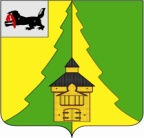 Российская ФедерацияИркутская областьНижнеилимский муниципальный районАДМИНИСТРАЦИЯПОСТАНОВЛЕНИЕОт «02»_12_2019г. №_1268г. Железногорск-Илимский«Об утверждении Порядка определения нормативных затрат на оказание муниципальных услуг (выполнение работ) и нормативных затрат на содержание имущества муниципальных бюджетных учреждений культуры Нижнеилимскогомуниципального района»В соответствии с пунктами 3, 3.1. и 4 статьи 69.2 пунктом 1 статьи 78.1 Бюджетного кодекса Российской Федерации, подпунктом 3 пункта 7 статьи 9.2 Федерального закона «О некоммерческих организациях», пункта 5 статьи 4 Федерального закона от 03.11.2006 г. № 174 «Об автономных учреждениях», Порядком формирования и финансового обеспечения выполнения муниципального задания на оказание муниципальных услуг (выполнение работ) на территории муниципального образования «Нижнеилимский район» и Положением о бюджетном процессе в муниципальном образовании «Нижнеилимский район», руководствуясь Уставом муниципального образования «Нижнеилимский район», администрация Нижнеилимского муниципального районаПОСТАНОВЛЯЕТ:        1.Утвердить Порядок определения нормативных затрат, связанных с оказанием муниципальных услуг (выполнением работ), и нормативных затрат на содержание имущества муниципальных бюджетных учреждений культуры Нижнеилимскогомуниципального района (далее – Порядок) (прилагается).       2.Применить положения настоящего постановления к правоотношениям, возникающим при расчете объема финансового обеспечения выполнения муниципального задания, начиная с муниципального заданияна 2019 год и на плановые периоды.       3.Считать утратившим силу постановление администрации Нижнеилимского муниципального района от 25 ноября 2016 года № 1040«Об утверждении Порядка расчета нормативных затрат на оказание муниципальных услуг (выполнение работ) в отношении учрежденийкультуры и подушевого финансирования на содержание одного учащегося (участника) муниципальных учреждений культуры подведомственных отделу культуры, спорта и делам молодежи администрации Нижнеилимскогомуниципального района».4.Опубликовать настоящее постановление в периодическом издании «Вестник Думы и администрации Нижнеилимского муниципального района», разместить на официальном информационном сайте МО «Нижнеилимский район».5.Контроль за исполнением данного постановления возложить на заместителя мэра Нижнеилимского муниципального района по вопросам экономики и финансам Козак Г.П.Мэр района                                                                              М.С.РомановРассылка: в дело-2, Козак Г.П., ФУ, Т.К.Пирогова, ОКСДМ, отдел социально-экономического развития.О.А.Сутягинат.3-08-61Приложение  к постановлению администрации Нижнеилимского муниципального района от «____ »__________ 2019г.  №_____ ПОРЯДОКОПРЕДЕЛЕНИЯ НОРМАТИВНЫХ ЗАТРАТ НА ОКАЗАНИЕ МУНИЦИПАЛЬНЫХ УСЛУГ (ВЫПОЛНЕНИЕ РАБОТ) И НОРМАТИВНЫХ ЗАТРАТ НА СОДЕРЖАНИЕ ИМУЩЕСТВА МУНИЦИПАЛЬНЫХ БЮДЖЕТНЫХ УЧРЕЖДЕНИЙ КУЛЬТУРЫ НИЖНЕИЛИМСКОГО МУНИЦИПАЛЬНОГО РАЙОНАГЛАВА 1.ОБЩИЕ ПОЛОЖЕНИЯ1.Настоящий  Порядок определения нормативных затрат на оказание муниципальных услуг (выполнение работ) и нормативных затрат на содержание имущества муниципальных бюджетных учреждений культуры Нижнеилимскогомуниципального района (далее - Порядок) разработан в соответствии с Порядком формирования и финансового обеспечения выполнения муниципального задания на оказание муниципальных услуг (выполнение работ) на территории муниципального образования «Нижнеилимский  район», Порядком предоставления муниципальным бюджетным и автономным учреждениям субсидии на финансовое обеспечение выполнения ими муниципального  задания из бюджета муниципального образования «Нижнеилимский район», рассчитанных с учетом нормативных затрат на оказание ими муниципальных услугфизическим и (или) юридическим лицам и нормативных затрат на содержание муниципального имущества,  Порядком определения объема и условий предоставления муниципальным бюджетным и автономным учреждениям субсидий на иные цели из бюджета муниципального образования «Нижнеилимский район», общероссийскими базовыми (отраслевыми) перечнями (классификаторами) государственных и муниципальных услуг, оказываемых физическим лицам,региональными перечнями (классификаторами)государственных (муниципальных) услуг, которые не включены в общероссийские перечни, и  работы, оказание и выполнение которых осуществляется учреждениями субъектов Российской Федерации и муниципальных образований,в целях определения нормативных затрат, связанных с оказанием муниципальных услуг (выполнением работ), и нормативных затрат на содержание имущества муниципальных бюджетных учреждений культурыНижнеилимскогомуниципального района.2.Объем финансового обеспечения выполнения муниципального задания на оказание муниципальных услуг (выполнение работ) учреждениями рассчитывается на основании нормативных затрат на оказание муниципальных услуг, нормативных затрат на выполнение работ, с учетом затрат на содержание недвижимого имущества и особо ценного движимого имущества, закрепленного за учреждением или приобретенного им за счет средств, выделенных на приобретение такого имущества, в том числе земельных участков (за исключением имущества, сданного в аренду или переданного в безвозмездное пользование) (далее - имущество учреждения), затрат на уплату налогов, в качестве объекта налогообложения по которым признается имущество учреждения, используемого для оказания муниципальных услуг (выполнения работ).ГЛАВА 2. СОСТАВ И РАСЧЕТ НОРМАТИВНЫХ ЗАТРАТНА ОКАЗАНИЕМУНИЦИПАЛЬНЫХ УСЛУГ (ВЫПОЛНЕНИЕ РАБОТ), И НОРМАТИВНЫХ ЗАТРАТ НА СОДЕРЖАНИЕ ИМУЩЕСТВА УЧРЕЖДЕНИЙ3.Нормативные затраты на оказание муниципальной услуги рассчитываются на единицу показателя объема оказания муниципальной услуги, установленного в муниципальном задании, на основе определяемых в соответствии с настоящим Порядком базового норматива затрат и корректирующих коэффициентов к базовому нормативу затрат (далее - корректирующие коэффициенты), с соблюдением общих требований, определенных федеральными органами исполнительной власти, осуществляющими функции по выработке государственной политики и нормативно-правовому регулированию в установленной сфере культуры (далее - Общие требования)(приложение).4.Базовый норматив затрат на оказание муниципальной услуги состоит из:базового норматива затрат, непосредственно связанного с оказанием муниципальной услуги;базового норматива затрат на общехозяйственные нужды на оказание муниципальной услуги.5.Базовый норматив затрат на оказание муниципальной услуги рассчитывается исходя из затрат, необходимых для оказания муниципальной услуги, с соблюдением показателей качества оказания муниципальной услуги, а также показателей, отражающих отраслевую специфику муниципальной услуги, отраслевые корректирующие коэффициенты при которых принимают значение, равное единице.6.При определении базового норматива затрат на оказание муниципальной услуги применяются нормы, выраженные в натуральных показателях, установленные нормативными правовыми актами, в том числе межгосударственными, национальными (государственными) стандартами Российской Федерации, строительными нормами и правилами, санитарными нормами и правилами, стандартами, порядками и регламентами оказания муниципальных услуг в установленной сфере (далее - Стандарты услуги).При отсутствии норм, выраженных в натуральных показателях, установленных Стандартами услуги, в отношении муниципальной услуги в соответствующей сфере, оказываемой муниципальными  учреждениями культуры Нижнеилимского МО, нормы, выраженные в натуральных показателях, определяются на основе анализа и усреднения показателей деятельности муниципального учреждения культуры Нижнеилимского МО, которое имеет минимальный объем затрат на оказание единицы муниципальной услуги в соответствующей сфере при выполнении требований к качеству оказаниямуниципальной услуги в соответствующей сфере, отраженных в общероссийском базовом (отраслевом) перечне (классификаторе) государственных и муниципальных услуг, оказываемых физическим лицам и региональном перечне (классификаторе) государственных (муниципальных) услуг, которые не включены в общероссийские перечни, и  работы, оказание и выполнение которых осуществляется учреждениями субъектов Российской Федерации и муниципальных образований.7. В базовый норматив затрат, непосредственно связанного с оказанием муниципальной услуги, включаются:затраты на оплату труда с начислениями на выплаты по оплате труда работников, непосредственно связанных с оказанием муниципальной услуги, включая страховые взносы в Пенсионный фонд Российской Федерации, Фондсоциального страхования Российской Федерации и Федеральный фонд обязательного медицинского страхования, страховые взносы на обязательное социальное страхование от несчастных случаев на производстве и профессиональных заболеваний в соответствии с трудовым законодательством и иными нормативными правовыми актами, содержащими нормы трудового права;затраты на приобретение материальных запасов и на приобретение движимого имущества (основных средств и нематериальных активов), используемого непосредственно в процессе оказания муниципальной услуги, с учетом срока его полезного использования, а также затраты на аренду указанного имущества, определяются в очередном финансовом году исходя из фактических объемов потребления материальных запасов за отчетный финансовый год в стоимостном выражении с учетом индексации;затраты на медицинский осмотр работников учреждения дополнительного образования;затраты на приобретение (изготовление) подарочной и сувенирной продукции;иные затраты, непосредственно связанные с оказанием муниципальной услугиопределяются на основании фактически произведенных расходов за отчетный финансовый год с учетом индексации в очередном финансовом году.        8. В базовый норматив затрат на общехозяйственные нужды на оказание муниципальной услуги включаются:затраты на коммунальные услуги, которые определяются исходя из натуральных показателей потребления коммунальных услуг в текущем финансовом году с учетом тарифов очередного финансового года, изменения площадей объектов недвижимого имущества в очередном финансовом году по сравнению с отчетным финансовым годом и ввода в эксплуатацию новых площадей объектов недвижимого имущества (вывода из эксплуатации площадей), требований обеспечения энергоэффективности и энергосбережения, а также с учетом Стандартов услуги.Затраты на коммунальные услуги определяются обособленно по следующим видам коммунальных ресурсов - холодное водоснабжение и водоотведение, горячее водоснабжение, теплоснабжение, газоснабжение, электроснабжение, ТКО, другие виды коммунальных услуг;затраты на содержание объектов недвижимого имущества, а также затраты на аренду указанного имущества (аренда недвижимого имущества, содержание нефинансовых активов и прилегающих к ним территорий в чистоте, вывоз ТБО, техническое обслуживание и ремонтсистемы охранной и противопожарной безопасности, обследование технического состояния (аттестация) объектов нефинансовых активов, другие виды работ(услуг) по содержанию объектов недвижимого имущества);затраты на содержание объектов особо ценного движимого имущества, а также затраты на аренду указанного имущества (техническое обслуживание и ремонт объектов особо ценного движимого имущества, поверка средств измерения,противопожарные мероприятия, эксплуатационные работы,  другие виды работ (услуг) по содержанию объектов особо ценного движимого имущества;затраты на приобретение услуг связи;затраты на приобретение транспортных услуг;затраты на оплату труда с начислениями на выплаты по оплате труда работников, которые не принимают непосредственного участия в оказании муниципальной услуги;затраты по обучению на курсах повышения квалификации, переподготовке специалистов, участие в обучающих семинарах;8) затраты на информационные услуги;       9) затраты, связанные со служебными командировками (суточные, проезд, проживание);       10)затраты на прочие общехозяйственные нужды.Затраты на общехозяйственные нужды на оказание муниципальной услугиопределяются на основании фактически произведенных расходов за отчетный финансовый год с учетом индексации в очередном финансовом году9.В затраты, указанные в подпунктах 1 - 5 пункта 7 настоящего Порядка, включаются затраты на оказание муниципальной услуги в отношении имущества учреждения, используемого в том числе на основании договора аренды (финансовой аренды) или договора безвозмездного пользования, для выполнения муниципального задания и общехозяйственных нужд.             Затраты на аренду имущества, включенные в подпунктах 1 - 5 пункта 7 настоящего Порядка, учитываются в составе указанных затрат в случае, если имущество, необходимое для выполнения муниципального задания, не закреплено за муниципальным учреждением на праве оперативного управления.10.В случае оказания учреждением нескольких муниципальных услуг и при невозможности прямого отнесения затрат на муниципальную услугу, распределение затрат  по услугамв  муниципальном бюджетном учреждении дополнительного образования «Детская школа искусств» производиться пропорционально контингенту учащихся, в муниципальном бюджетном учреждении культуры "Районный Дом культуры "Горняк"производиться пропорционально численности персонала, занятого в оказании соответствующей муниципальной услуги.11.Корректирующие коэффициенты состоят из:территориального корректирующего коэффициента;отраслевого корректирующего коэффициента, отражающего отраслевую специфику муниципальной услуги (содержание, условия (формы) оказаниямуниципальной услуги, категория потребителей муниципальной услуги).12. Значения базовых нормативов затрат на оказаниемуниципальнойуслуг и отраслевых корректирующих коэффициентов подлежат размещению в установленном порядке на официальном сайте в информационно телекоммуникационной сети "Интернет" по размещению информации о государственных и муниципальных учреждениях (www.bus.gov.ru). 13.Нормативные затраты на выполнение работы рассчитываются на работу в целом или, в случае установления в муниципальном задании показателей объема выполнения работы, на единицу объема работы.14.При определении нормативных затрат на выполнение работы применяются нормы, выраженные в натуральных показателях, установленные нормативными правовыми актами, в том числе межгосударственными, государственными стандартами Российской Федерации, строительными нормами и правилами, санитарными нормами и правилами, стандартами, порядками и регламентами выполнения работ в установленной сфере (далее - Стандарты работы).В случае отсутствия Стандартов работы, нормы затрат, выраженные в натуральных показателях, определяются на основе анализа и усреднения показателей деятельности учреждения, которое имеет минимальный объем затрат на выполнение работ при соблюдении требований к качеству выполнения работ, отраженных в ведомственном перечне (метод наиболее эффективного учреждения).15.В состав нормативных затрат на выполнение работы включаются следующие группы затрат:затраты на оплату труда с начислениями на выплаты по оплате труда работников, непосредственно связанных с выполнением работы, включая административно-управленческий персонал в случаях, установленных Стандартами работы, которые определяются исходя из потребности в количестве штатных единиц работников, принимающих непосредственное участие в выполнении работы, с учетом Стандартов работы;затраты на приобретение материальных запасов и на приобретение движимого имущества (основных средств и нематериальных активов), не отнесенного к особо ценному движимому имуществу и используемого в процессе выполнения работы, с учетом срока его полезного использования, а также затраты на аренду указанного имущества, которые определяются исходя из фактических объемов потребления материальных запасов за прошлые годы в натуральном или стоимостном выражении с учетом Стандартов работы и включают в себя затраты на приобретение материальных запасов, непосредственно используемых длявыполнения работы;иные затраты, непосредственно связанные с выполнением работы;затраты на оплату коммунальных услуг, которые определяются исходя из натуральных показателей потребления коммунальных услуг в текущем финансовом году с учетом тарифов очередного финансового года, изменения площадей объектов недвижимого имущества в очередном финансовом году по сравнению с отчетным финансовым годом и ввода в эксплуатацию новых площадей объектов недвижимого имущества (вывода из эксплуатации площадей), требований обеспечения энергоэффективности и энергосбережения, а также с учетом Стандартов работы.Затраты на оплату коммунальных услуг определяются обособленно по следующим видам коммунальных ресурсов - холодное водоснабжение и водоотведение, горячее водоснабжение, теплоснабжение, газоснабжение, электроснабжение;затраты на содержание объектов недвижимого имущества, необходимого для выполнения работы, а также затраты на аренду указанного имущества.В состав затрат на содержание объектов недвижимого имущества входят затраты на эксплуатацию системы охранной сигнализации и пожарной безопасности, аренду объектов недвижимого имущества, проведение текущего ремонта указанных объектов, содержание прилегающих территорий, прочие затраты на содержание объектов недвижимого имущества;затраты на содержание объектов особо ценного движимого имущества и имущества, необходимого для выполнения работы.В состав затрат на содержание объектов особо ценного движимого имущества и имущества, необходимого для выполнения работы, входят затраты на техническое обслуживание и текущий ремонт объектов особо ценного движимого имущества и имущества, необходимого для выполнения работы, материальные запасы, потребляемые в рамках содержания особо ценного движимого имущества и имущества, необходимого для выполнения работы, не отнесенные к нормативным затратам, непосредственно связанным с выполнением работы, обязательное страхование гражданской ответственности владельцев транспортных средств, прочие затраты на содержание объектов особо ценного движимого имущества и имущества, необходимого для выполнения работы.В случае предоставления недвижимого имущества или особо ценного движимого имущества, закрепленного за учреждениями учредителем или приобретенного учреждениями за счет средств, выделенных им учредителем на приобретение такого имущества, во временное владение и пользование или во временное пользование по договору аренды с согласия учредителя затраты на содержание соответствующего имущества включаются в состав арендной платы и не учитываются при определении нормативных затрат на выполнение работы;затраты на приобретение услуг связи, которые определяются исходя из фактических объемов потребления за прошлые годы в натуральном или стоимостном выражении с учетом Стандартов работы.Затраты на приобретение услуг связи включают в себя, в том числе, затраты на местную, междугороднюю и международную телефонную связь, интернет;затраты на приобретение транспортных услуг, которые определяются исходя из фактических объемов потребления за прошлые годы в натуральном или стоимостном выражении с учетом Стандартов работы;затраты на оплату труда с начислениями на выплаты по оплате труда работников, которые не принимают непосредственного участия в выполнении работы, включая административно-управленческий персонал, в случаях, установленных Стандартами работы, которые определяются пропорционально затратам на оплату труда с начислениями на выплаты по оплате труда работников, непосредственно связанных с выполнением работы;10)затраты на прочие общехозяйственные нужды.В состав затрат на прочие общехозяйственные нужды входят затраты на ремонт и техническое обслуживание офисной и бытовой оргтехники, мебели, командировочные расходы, приобретение и сопровождение программных продуктов, уплату государственных пошлин, повышение квалификации персонала, приобретение мебели, канцелярских и хозяйственных товаров, периодической литературы, приобретение бланков и переплетные работы.ГЛАВА III. УТВЕРЖДЕНИЕ НОРМАТИВНЫХ ЗАТРАТ,СВЯЗАННЫХ С ОКАЗАНИЕМ МУНИЦИПАЛЬНЫХ УСЛУГ (ВЫПОЛНЕНИЕМ РАБОТ) В СФЕРЕ КУЛЬТУРЫ, И НОРМАТИВНЫХ ЗАТРАТ НА СОДЕРЖАНИЕ ИМУЩЕСТВА УЧРЕЖДЕНИЙ И ВНЕСЕНИЕ ИЗМЕНЕНИЙ В УТВЕРЖДЕННЫЕ НОРМАТИВНЫЕЗАТРАТЫ16. Нормативные затраты на оказание муниципальных услуг (выполнение работ) на очередной финансовый год утверждаются органомместного самоуправления, осуществляющим функции и полномочия учредителя.17. Внесение изменений в утвержденные нормативные затраты осуществляется в месячный срок после внесения изменений в нормативные правовые акты, устанавливающие требования к оказанию (выполнению) муниципальных услуг (работ).18. При изменении нормативных затрат на оказание муниципальной услуги и нормативных затрат на содержание имущества не допускается уменьшение субсидии, предоставляемой на финансовое обеспечение выполнения муниципального задания в течении срока его выполнения, без соответствующего изменения муниципального задания.Мэр района                                                  М.С.РомановПриложениек Порядку расчета нормативных затрат на оказание муниципальных услуг в сфере образования Нижнеилимского муниципального района, применяемых при расчете объема финансового обеспечения выполнения муниципального заданияНормативные затраты, необходимые для оказания физическим и юридическим лицам муниципальных услуг на _____ год и плановый период ______ годов_________________________________________________________(наименование учреждения)Где:  NФОТ – нормативные затраты на оплату труда и начисления на выплаты по оплате труда на очередной финансовый год персонала, принимающего непосредственное участие в оказании единицы муниципальной услуги;Nмз – нормативные затраты на приобретение материальных запасов, потребляемых в процессе оказания единицы муниципальной услуги, в очередном финансовом году;Nмо – нормативные затраты на медицинский осмотр работников учреждения дополнительного образования;Nпп –нормативные затраты на приобретение (изготовление) подарочной и сувенирной продукции;Nиз-  иные затраты, непосредственно связанные с оказанием муниципальной услуги	Nку– нормативные затраты на коммунальные услуги;Nсди– нормативные затраты на содержание объектов особо ценного движимого имущества, эксплуатируемого в процессе оказания муниципальной услуги (в том числе затраты на арендные платежи);Nсни- нормативныезатраты на содержание объектов недвижимого имущества, а также затраты на аренду указанного имущества;Nус – нормативные затраты на приобретение услуг связи;Nтру – нормативные затраты на приобретение транспортных услуг;Nотпп – нормативные затраты на оплату труда и начисления на выплаты по оплате труда работников учреждения, которые не принимают непосредственного участия в оказании муниципальной услуги (административно-управленческого, административно-хозяйственного, вспомогательного и иного персонала);Nоб-нормативные затраты по обучению на курсах повышения квалификации, переподготовке специалистов,                     участие в обучающих семинарах;Nиу - нормативные затраты на информационные услуги;Nкр -нормативные затраты, связанные со служебными командировками (суточные, проезд, проживание);Nпр – нормативные затраты на прочие общехозяйственные нужды .НаименованиеуслугиНормативные затраты,непосредственно связанные с оказанием муниципальной услугиНормативные затраты,непосредственно связанные с оказанием муниципальной услугиНормативные затраты,непосредственно связанные с оказанием муниципальной услугиНормативные затраты,непосредственно связанные с оказанием муниципальной услугиНормативные затраты,непосредственно связанные с оказанием муниципальной услугиНормативные затраты,непосредственно связанные с оказанием муниципальной услугиНормативные затратына общехозяйственные нужды на оказание муниципальной услугиНормативные затратына общехозяйственные нужды на оказание муниципальной услугиНормативные затратына общехозяйственные нужды на оказание муниципальной услугиНормативные затратына общехозяйственные нужды на оказание муниципальной услугиНормативные затратына общехозяйственные нужды на оказание муниципальной услугиНормативные затратына общехозяйственные нужды на оказание муниципальной услугиНормативные затратына общехозяйственные нужды на оказание муниципальной услугиНормативные затратына общехозяйственные нужды на оказание муниципальной услугиНормативные затратына общехозяйственные нужды на оказание муниципальной услугиНормативные затратына общехозяйственные нужды на оказание муниципальной услугиНормативные затратына общехозяйственные нужды на оказание муниципальной услугиВсего субсидия на 1 чел. на выполнение заданияВсего субсидия на 1 чел. на выполнение заданияНаименованиеуслугиNФОТNмзNмоNппNизИТОГОNкуNсдиNсниNусNтруNотппNобNиуNкрNпрИТОГОЕд.измКол-воУслуга № 1Услуга № 2Услуга №…..